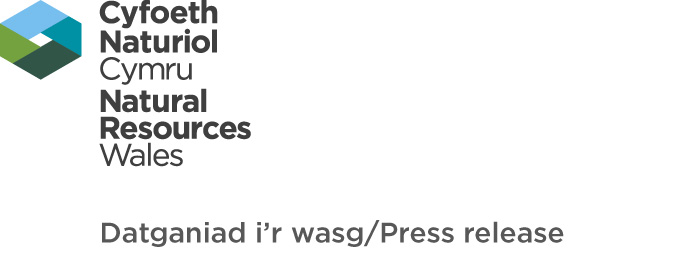 Name: 		…………………………………………………………………………………….Address	…………………………………………………………………………………….			…………………………………………………………………………………….			……………………………………………………………………………………			……………………………………………………………………………………How we will use your information
Natural Resources Wales will look to make all responses publicly available after the consultation, unless you have specifically requested that we keep your response confidential. We will not publish names of individuals who respond. In accordance with the Freedom of Information Act 2000, we may be required to publish your response to this consultation, but will not include any personal information. If you have requested your response to be kept confidential, we may still be required to provide a summary of it.We will not disclose financial or other individual specific information that could inadvertently identify an individual or his / her business. We will also publish a summary of responses on our website in which we may publish the name of the organisation providing responses. Returning your response
Your response to this consultation needs to be returned by 5th February 2018.  Please respond using this form. You can add extra documents supporting any responses that you make but please make it very clear which question this additional information relates to.Please ensure any evidence previously submitted as part of the Questionnaire in 2016 is re-submitted to make sure it is included in your submission.We would like you to use this form if you are not submitting your response. You can return it by email to Fisheries.Wales@cyfoethnaturiolcymru.gov.uk. Please use this email address if you have any questions regarding this consultation.Or by post to: David Mee, “Cross Border Byelaws”, Natural Resources Wales, Maes Newydd, Llandarcy, Neath Port Talbot, SA10 6JQ We welcome your views on the Welsh cross border rivers (Dee and Wye) byelawsSection 2Section 3Section 4Thank you for taking the time to fill in this consultation.  You can return it by email to Fisheries.Wales@cyfoethnaturiolcymru.gov.uk. Or by post to: David Mee, “Cross border Byelaws”, Natural Resources Wales, Maes Newydd, Llandarcy, Neath Port Talbot, SA10 6JQ RESPONSE FORMCatch Controls: The Welsh Cross Border Rivers Byelaws (Dee and Wye)We would like to find out your views on the proposed byelaw changes to catch controls to help protect vulnerable salmon and sea trout stocks and fisheries. By providing this information we will be better able to understand the context to the answers that you provide to our consultation. We also want to quantify and be sure that we have received responses from all sectors that may be affected by, or have an interest in managing our fisheries. This information will therefore help us to accurately record who has responded to this consultation. Your details will only be kept for this consultation and any future work directly related to this.Section 1Q. 1a) About YourselfPlease tell us which one of the following categories best describes your primary interest in salmon and sea trout.  I am a licensed net fishermen   I am an angler.  I represent a group of individuals who fish for salmon and sea trout (please tell us the name of the group). ………………………………………………………….. I own or lease salmon and sea trout  fishing  I represent a salmon and sea trout conservation or environmental conservation organisation (please tell us the name of your organisation).  ………………………………………………………….  I am involved in the catering industry and buy/sell wild salmon and sea trout (fish retailer, fishmonger, restaurateur, etc.)  I am involved in the tackle trade for angling Response from Non-Governmental Organisation  Other (please specify). ………………………………………………………………..If more than one of these categories applies to you please select all relevant categories. Q. 1b) What part of the country do you have an interest in? Please tell us where you primarily fish for salmon or where the salmon that support your business are from.  North Wales (Anglesey and North Gwynedd,  Conwy,  Denbighshire,  Flintshire and Wrexham, Meirionnydd)  Mid Wales (Montgomeryshire, Ceredigion, Radnorshire)  South west Wales (Pembrokeshire, Carmarthenshire, Swansea, Neath Port Talbot and Bridgend  South east Wales (Ely and Vale, Taff, Rhymney and Ebbw, Usk and Wye  All Wales  Other e.g. England/Ireland/Scotland (please specify)…………………………………………If more than one of these categories applies to you please select all relevant categories.Q. 1c) Please tell us how you found out about the Catch Controls consultation:Q. 1c) Please tell us how you found out about the Catch Controls consultation:Q. 1c) Please tell us how you found out about the Catch Controls consultation:  From Natural Resources Wales  From another organisation  Through an organisation you’re a member of  Press article  Social media e.g. Facebook, Twitter  Through a meeting you attended  Other (please specify)…………………………………………………………………………Q2a.Do you agree with Natural Resources Wales salmon and sea trout stock assessments?Please tick the relevant boxDo you agree with Natural Resources Wales salmon and sea trout stock assessments?Please tick the relevant boxDo you agree with Natural Resources Wales salmon and sea trout stock assessments?Please tick the relevant box  Yes  No   Don’t know  Don’t know
Please explain your answer.   
Please explain your answer.   
Please explain your answer.   
Please explain your answer.   Q2b.Please tell us if have any evidence to support a different stock assessment conclusion.Q3.Do you support the proposed rod fishing byelaws? Please tick the relevant boxDo you support the proposed rod fishing byelaws? Please tick the relevant boxDo you support the proposed rod fishing byelaws? Please tick the relevant box  Yes  No   Don’t know  Don’t knowIf no, please state on what grounds your objection is based.  If no, please state on what grounds your objection is based.  If no, please state on what grounds your objection is based.  If no, please state on what grounds your objection is based.  Q4.Please tell us if you have any further comments that haven’t been covered by the previous questions. 